Note: Calculation of actual score= Score X Total Score X % of each assesment criteria= 7 X 10 X 5% (Title)= 3.5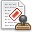 Evaluation › Evaluation Form (FRGS/TRGS/LRGS)Evaluation DetailsSummary of AssessmentRecommended FundingRecommendation To RMC